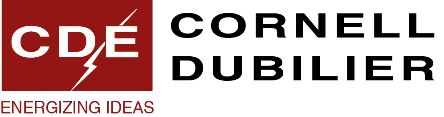 Date: 03/01/2016 Attention: CDE REPRESENTATIVES                    CUSTOMER SERVICE REPRESENTATIVES                    CDE DISTRIBUTORSDiscontinuation Notice for Series/Type EDLFParts Affected… Entire series Part# EDLF473A5R5C Select part#s…see attached listReason for discontinuation… Declining market demand Change in strategic market focus Material no longer available for manufacturingEffective date:  03/01/2016 Last time buy… CDE will accept orders through XX-XX-XX  Not applicableSuggested replacement… CDE P/N EDLF104A5R5C No replacement at this timeFor additional information regarding this discontinuation, please contact Bill Haddad, Product Manager:  bhaddad@cde.com 